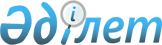 О внесении изменений в решение Байганинского районного маслихата от 12 декабря 2017 года № 110 "Об утверждении Байганинского районного бюджета на 2018-2020 годы"
					
			С истёкшим сроком
			
			
		
					Решение маслихата Байганинского района Актюбинской области от 12 марта 2018 года № 139. Зарегистрировано Управлением юстиции Байганинского района Департамента юстиции Актюбинской области 26 марта 2018 года № 3-4-157. Прекращено действие в связи с истечением срока
      В соответствии подпункта 5 статьи 109 Бюджетного Кодекса Республики Казахстан от 4 декабря 2008 года, статьей 6 Закона Республики Казахстан от 23 января 2001 года "О местном государственном управлении и самоуправлении в Республике Казахстан", Байганинский районный маслихат РЕШИЛ:
      1. Внести в решение Байганинского районного маслихата от 12 декабря 2017 года № 110 "Об утверждении Байганинского районного бюджета на 2018-2020 годы" (зарегистрированное в реестре государственной регистрации нормативных правовых актов за № 5786, опубликованное 11 января 2018 года в районной газете "Жем- Сағыз") следующие изменения:
      в пункту 1:
      в подпункте 1):
      доходы - цифры "5 430 135" заменить цифрами "5 469 264,0";
      поступления трансфертов - цифры "1 580 135" заменить цифрами "1 619 264,0";
      в подпункте 2):
      затраты - цифры "5 785 880,9" заменить цифрами "5 825 015,6";
      в подпункте 5):
      дефицит бюджета (профицит) - цифры "- 404 423,9" заменить цифрами "-404 429,6";
      в подпункте 6):
      финансирование дефицита бюджета (использование профицита) - цифры "404 423,9" заменить цифрами "404 429,6";
      2. Приложение 1 к указанному решению изложить в редакции согласно приложению к настоящему решению.
      3. Государственному учреждению "Аппарат Байганинского районного маслихата" в установленном законодательном порядке обеспечить:
      1) государственную регистрацию настоящего решения в Управлении юстиции Байганинского района;
      2) направление настоящего решения на официальное опубликование в периодических печатных изданиях и Эталонном контрольном банке нормативных правовых актов Республики Казахстан;
      3) размещение настоящего решения на интернет-ресурсе маслихата Байганинского района.
      4. Настоящее решение вводится в действие с 1 января 2018 года.  Байганинский районный бюджет на 2018 год
					© 2012. РГП на ПХВ «Институт законодательства и правовой информации Республики Казахстан» Министерства юстиции Республики Казахстан
				
      Председатель сессии Байганинского районного маслихата 

К. Табынбаева

      Секретарь Байганинского районного маслихата 

Б. Турлыбаев
Приложение к решению
№ 139 Байганинского
районного маслихата
от 12 марта 2018 годаПриложение 1 к решению
№ 110 Байганинского
районного маслихата
от 12 декабря 2017 года
Категория
Категория
Категория
Категория
Сумма (тысяч тенге)
Класс
Класс
Класс
Сумма (тысяч тенге)
Подкласс
Подкласс
Сумма (тысяч тенге)
Наименование
Сумма (тысяч тенге)
I. ДОХОДЫ
5 469 264,0
1
Налоговые поступления
3 840 245,0
01
Подоходный налог
60 439,0
2
Индивидуальный подоходный налог
60 439,0
03
Социальный налог
51 814,0
1
Социальный налог
51 814,0
04
Налоги на собственность
3 701 829,0
1
Hалоги на имущество
3 690 995,0
3
Земельный налог
392,0
4
Hалог на транспортные средства
6 602,0
5
Единый земельный налог
3 840,0
05
Внутренние налоги на товары, работы и услуги
24 059,0
2
Акцизы
725,0
3
Поступления за использование природных и других ресурсов
18 270,0
4
Сборы за ведение предпринимательской и профессиональной деятельности
5 064,0
08
Обязательные платежи, взимаемые за совершение юридически значимых действий и (или) выдачу документов уполномоченными на то государственными органами или должностными лицами
2 104,0
1
Государственная пошлина
2 104,0
2
Неналоговые поступления
7 575,0
01
Доходы от государственной собственности
2 545,0
5
Доходы от аренды имущества, находящегося в государственной собственности
2 545,0
04
Штрафы, пени, санкции, взыскания, налагаемые государственными учреждениями, финансируемыми из государственного бюджета, а также содержащимися и финансируемыми из бюджета (сметы расходов) Национального Банка Республики Казахста
200,0
1
Штрафы, пени, санкции, взыскания, налагаемые государственными учреждениями, финансируемыми из государственного бюджета, а также содержащимися и финансируемыми из бюджета (сметы расходов) Национального Банка Республики Казахстан, за исключением поступлений от организаций нефтяного сектора
200,0
06
Прочие неналоговые поступления
4 830,0
1
Прочие неналоговые поступления
4 830,0
3
Поступления от продажи основного капитала
2 180,0
01
Продажа государственного имущества, закрепленного за государственными учреждениями
200,0
1
Продажа государственного имущества, закрепленного за государственными учреждениями
200,0
03
Продажа земли и нематериальных активов
1 980,0
1
Продажа земли
1 980,0
4
Поступления трансфертов 
1 619 264,0
02
Трансферты из вышестоящих органов государственного управления
1 619 264,0
2
Трансферты из областного бюджета
1 619 264,0
Функциональная группа
Функциональная группа
Функциональная группа
Функциональная группа
Функциональная группа
Сумма (тысяч тенге)
Функциональная подгруппа
Функциональная подгруппа
Функциональная подгруппа
Функциональная подгруппа
Сумма (тысяч тенге)
Администратор бюджетных программ
Администратор бюджетных программ
Администратор бюджетных программ
Сумма (тысяч тенге)
Программа
Программа
Сумма (тысяч тенге)
Наименование
Сумма (тысяч тенге)
II. ЗАТРАТЫ
5 825 015,6
01
Государственные услуги общего характера
336 295,0
1
Представительные, исполнительные и другие органы, выполняющие общие функции государственного управления
192 842,0
112
Аппарат маслихата района (города областного значения)
21 508,0
001
Услуги по обеспечению деятельности маслихата района (города областного значения)
21 508,0
122
Аппарат акима района (города областного значения)
87 594,0
001
Услуги по обеспечению деятельности акима района (города областного значения) 
73 294,0
003
Капитальные расходы государственного органа
14 300,0
123
Аппарат акима района в городе, города районного значения, поселка, села, сельского округа
83 740,0
001
Услуги по обеспечению деятельности акима района в городе, города районного значения, поселка, села , сельского округа
83 740,0
2
Финансовая деятельность
20 048,0
452
Отдел финансов района (города областного значения)
20 048,0
001
Услуги по реализации государственной политики в области исполнения бюджета и управления коммунальной собственностью района (города областного значения)
18 548,0
010
Приватизация, управление коммунальным имуществом, постприватизационная деятельность и регулирование споров, связанных с этим
1 500,0
5
Планирование и статистическая деятельность
16 871,0
453
Отдел экономики и бюджетного планирования района (города областного значения)
16 871,0
001
Услуги по реализации государственной политики в области формирования и развития экономической политики, системы государственного планирования
16 871,0
9
Прочие государственные услуги общего характера
106 534,0
458
Отдел жилищно-коммунального хозяйства, пассажирского транспорта и автомобильных дорог района (города областного значения)
14 508,0
001
Услуги по реализации государственной политики на местном уровне в области жилищно-коммунального хозяйства, пассажирского транспорта и автомобильных дорог
14 508,0
466
Отдел архитектуры, градостроительства и строительства района (города областного значения)
80 237,0
040
Развитие объектов государственных органов
80 237,0
494
Отдел предпринимательства и промышленности района (города областного значения)
11 789,0
001
Услуги по реализации государственной политики на местном уровне в области развития предпринимательства и промышленности
10 329,0
003
Капитальные расходы государственного органа
1 460,0
02
Оборона
14 209,0
1
Военные нужды
3 127,0
122
Аппарат акима района (города областного значения)
3 127,0
005
Мероприятия в рамках исполнения всеобщей воинской обязанности
3 127,0
2
Организация работы по чрезвычайным ситуациям
11 082,0
122
Аппарат акима района (города областного значения)
11 082,0
006
Предупреждение и ликвидация чрезвычайных ситуаций масштаба района (города областного значения)
2 771,0
007
Мероприятия по профилактике и тушению степных пожаров районного (городского) масштаба, а также пожаров в населенных пунктах, в которых не созданы органы государственной противопожарной службы
8 311,0
04
Образование
2 579 934,0
1
Дошкольное воспитание и обучение
108 995,0
464
Отдел образования района (города областного значения)
108 995,0
040
Реализация государственного образовательного заказа в дошкольных организациях образования
108 995,0
2
Начальное, основное среднее и общее среднее образование
2 136 266,0
464
Отдел образования района (города областного значения)
2 067 621,0
003
Общеобразовательное обучение
2 004 821,0
006
Дополнительное образование для детей
62 800,0
465
Отдел физической культуры и спорта района (города областного значения)
64 645,0
017
Дополнительное образование для детей и юношества по спорту
64 645,0
466
Отдел архитектуры, градостроительства и строительства района (города областного значения)
4 000,0
021
Строительство и реконструкция объектов начального, основного среднего и общего среднего образования
4 000,0
9
Прочие услуги в области образования
334 673,0
464
Отдел образования района (города областного значения)
334 673,0
001
Услуги по реализации государственной политики на местном уровне в области образования
21 764,0
005
Приобретение и доставка учебников, учебно-методических комплексов для государственных учреждений образования района (города областного значения)
68 816,0
007
Проведение школьных олимпиад, внешкольных мероприятий и конкурсов районного (городского) масштаба
27 585,0
015
Ежемесячные выплаты денежных средств опекунам (попечителям) на содержание ребенка-сироты (детей-сирот), и ребенка (детей), оставшегося без попечения родителей
7 002,0
067
Капитальные расходы подведомственных государственных учреждений и организаций
61 652,0
113
Целевые текущие трансферты из местных бюджетов
147 854,0
06
Социальная помощь и социальное обеспечение
356 902,0
1
Социальное обеспечение
84 743,0
451
Отдел занятости и социальных программ района (города областного значения)
84 743,0
005
Государственная адресная социальная помощь
84 743,0
2
Социальная помощь
249 854,0
451
Отдел занятости и социальных программ района (города областного значения)
249 854,0
002
Программа занятости
144 060,0
004
Оказание социальной помощи на приобретение топлива специалистам здравоохранения, образования, социального обеспечения, культуры, спорта и ветеринарии в сельской местности в соответствии с законодательством Республики Казахстан
18 213,0
006
Оказание жилищной помощи
214,0
007
Социальная помощь отдельным категориям нуждающихся граждан по решениям местных представительных органов
40 313,0
014
Оказание социальной помощи нуждающимся гражданам на дому
8 239,0
017
Обеспечение нуждающихся инвалидов обязательными гигиеническими средствами и предоставление услуг специалистами жестового языка, индивидуальными помощниками в соответствии с индивидуальной программой реабилитации инвалида
14 063,0
023
Обеспечение деятельности центров занятости населения
24 752,0
9
Прочие услуги в области социальной помощи и социального обеспечения
22 305,0
451
Отдел занятости и социальных программ района (города областного значения)
22 305,0
001
Услуги по реализации государственной политики на местном уровне в области обеспечения занятости и реализации социальных программ для населения
19 305,0
011
Оплата услуг по зачислению, выплате и доставке пособий и других социальных выплат
500,0
067
Капитальные расходы подведомственных государственных учреждений и организаций
2 500,0
07
Жилищно-коммунальное хозяйство
1 305 123,5
1
Жилищное хозяйство
158 137,0
458
Отдел жилищно-коммунального хозяйства, пассажирского транспорта и автомобильных дорог района (города областного значения)
4 500,0
004
Обеспечение жильем отдельных категорий граждан
4 500,0
466
Отдел архитектуры, градостроительства и строительства района (города областного значения)
153 637,0
003
Проектирование и (или) строительство, реконструкция жилья коммунального жилищного фонда
125 143,0
004
Проектирование, развитие и (или) обустройство инженерно-коммуникационной инфраструктуры
28 494,0
2
Коммунальное хозяйство
1 118 836,5
458
Отдел жилищно-коммунального хозяйства, пассажирского транспорта и автомобильных дорог района (города областного значения)
1 118 836,5
027
Организация эксплуатации сетей газификации, находящихся в коммунальной собственности районов (городов областного значения)
23 000,0
048
Развитие благоустройства городов и населенных пунктов
32 211,5
058
Развитие системы водоснабжения и водоотведения в сельских населенных пунктах
1 063 625,0
3
Благоустройство населенных пунктов
28 150,0
123
Аппарат акима района в городе, города районного значения, поселка, села, сельского округа
2 267,0
008
Освещение улиц населенных пунктов
2 267,0
458
Отдел жилищно-коммунального хозяйства, пассажирского транспорта и автомобильных дорог района (города областного значения)
25 883,0
015
Освещение улиц в населенных пунктах
5 753,0
018
Благоустройство и озеленение населенных пунктов
20 130,0
08
Культура, спорт, туризм и информационное пространство
334 635,9
1
Деятельность в области культуры
135 946,9
455
Отдел культуры и развития языков района (города областного значения)
95 919,0
003
Поддержка культурно-досуговой работы
95 919,0
466
Отдел архитектуры, градостроительства и строительства района (города областного значения)
40 027,9
011
Развитие объектов культуры
40 027,9
2
Спорт
58 449,0
465
Отдел физической культуры и спорта района (города областного значения)
51 449,0
001
Услуги по реализации государственной политики на местном уровне в сфере физической культуры и спорта
8 960,0
005
Развитие массового спорта и национальных видов спорта
27 989,0
006
Проведение спортивных соревнований на районном (города областного значения) уровне
4 500,0
007
Подготовка и участие членов сборных команд района (города областного значения) по различным видам спорта на областных спортивных соревнованиях
10 000,0
466
Отдел архитектуры, градостроительства и строительства района (города областного значения)
7 000,0
008
Развитие объектов спорта
7 000,0
3
Информационное пространство
91 066,0
455
Отдел культуры и развития языков района (города областного значения)
82 432,0
006
Функционирование районных (городских) библиотек
81 925,0
007
Развитие государственного языка и других языков народа Казахстана
507,0
456
Отдел внутренней политики района (города областного значения)
8 634,0
002
Услуги по проведению государственной информационной политики
8 634,0
9
Прочие услуги по организации культуры, спорта, туризма и информационного пространства
49 174,0
455
Отдел культуры и развития языков района (города областного значения)
11 891,0
001
Услуги по реализации государственной политики на местном уровне в области развития языков и культуры
10 891,0
032
Капитальные расходы подведомственных государственных учреждений и организаций
1 000,0
456
Отдел внутренней политики района (города областного значения)
37 283,0
001
Услуги по реализации государственной политики на местном уровне в области информации, укрепления государственности и формирования социального оптимизма граждан
13 497,0
003
Реализация мероприятий в сфере молодежной политики
23 786,0
10
Сельское, водное, лесное, рыбное хозяйство, особо охраняемые природные территории, охрана окружающей среды и животного мира, земельные отношения
129 458,0
1
Сельское хозяйство
103 139,0
462
Отдел сельского хозяйства района (города областного значения)
12 408,0
001
Услуги по реализации государственной политики на местном уровне в сфере сельского хозяйства
12 408,0
473
Отдел ветеринарии района (города областного значения)
90 731,0
001
Услуги по реализации государственной политики на местном уровне в сфере ветеринарии
10 374,0
005
Обеспечение функционирования скотомогильников (биотермических ям)
300,0
006
Организация санитарного убоя больных животных
749,0
007
Организация отлова и уничтожения бродячих собак и кошек
1 328,0
008
Возмещение владельцам стоимости изымаемых и уничтожаемых больных животных, продуктов и сырья животного происхождения
7 980,0
011
Проведение противоэпизоотических мероприятий
70 000,0
6
Земельные отношения
13 710,0
463
Отдел земельных отношений района (города областного значения)
13 710,0
001
Услуги по реализации государственной политики в области регулирования земельных отношений на территории района (города областного значения)
13 710,0
9
Прочие услуги в области сельского, водного, лесного, рыбного хозяйства, охраны окружающей среды и земельных отношений
12 609,0
453
Отдел экономики и бюджетного планирования района (города областного значения)
12 609,0
099
Реализация мер по оказанию социальной поддержки специалистов
12 609,0
11
Промышленность, архитектурная, градостроительная и строительная деятельность
12 959,0
2
Архитектурная, градостроительная и строительная деятельность
12 959,0
466
Отдел архитектуры, градостроительства и строительства района (города областного значения)
12 959,0
001
Услуги по реализации государственной политики в области строительства, улучшения архитектурного облика городов, районов и населенных пунктов области и обеспечению рационального и эффективного градостроительного освоения территории района (города областного значения)
12 959,0
12
Транспорт и коммуникации
262 273,5
1
Автомобильный транспорт
262 273,5
458
Отдел жилищно-коммунального хозяйства, пассажирского транспорта и автомобильных дорог района (города областного значения)
262 273,5
022
Развитие транспортной инфраструктуры
19 457,9
023
Обеспечение функционирования автомобильных дорог
15 886,0
045
Капитальный и средний ремонт автомобильных дорог районного значения и улиц населенных пунктов
226 929,6
13
Прочие
47 564,0
3
Поддержка предпринимательской деятельности и защита конкуренции
1 500,0
494
Отдел предпринимательства и промышленности района (города областного значения)
1 500,0
006
Поддержка предпринимательской деятельности
1 500,0
9
Прочие
46 064,0
123
Аппарат акима района в городе, города районного значения, поселка, села, сельского округа
5 600,0
040
Реализация мер по содействию экономическому развитию регионов в рамках Программы развития регионов до 2020 года
5 600,0
452
Отдел финансов района (города областного значения)
40 464,0
012
Резерв местного исполнительного органа района (города областного значения)
40 464,0
15
Трансферты
445 661,7
1
Трансферты
445 661,7
452
Отдел финансов района (города областного значения)
445 661,7
006
Возврат неиспользованных (недоиспользованных) целевых трансфертов
5,7
024
Целевые текущие трансферты в вышестоящие бюджеты в связи с передачей функций государственных органов из нижестоящего уровня государственного управления в вышестоящий
152 000,0
038
Субвенции
285 291,0
051
Трансферты органам местного самоуправления
8 365,0
ІII. ЧИСТОЕ БЮДЖЕТНОЕ КРЕДИТОВАНИЕ
48 678,0
Бюджетные кредиты
61 914,0
10
Сельское, водное, лесное, рыбное хозяйство, особо охраняемые природные территории, охрана окружающей среды и животного мира, земельные отношения
61 914,0
9
Прочие услуги в области сельского, водного, лесного, рыбного хозяйства, охраны окружающей среды и земельных отношений
61 914,0
453
Отдел экономики и бюджетного планирования района (города областного значения)
61 914,0
006
Бюджетные кредиты для реализации мер социальной поддержки специалистов
61 914,0
Категория
Категория
Категория
Категория
Категория
Сумма (тысяч тенге)
класс
класс
класс
класс
Сумма (тысяч тенге)
подкласс
подкласс
подкласс
Сумма (тысяч тенге)
Наименование
Сумма (тысяч тенге)
5
Погашение бюджетных кредитов
13 236,0
01
Погашение бюджетных кредитов
13 236,0
1
Погашение бюджетных кредитов выданных из государственного бюджета
13 236,0
IV. Сальдо по операциям с финансовыми активами
0,0
V. Дефицит бюджета (профицит)
-404 429,6
VI. Финансирование дефицита бюджета (использование профицита)
404 429,6
Категория
Категория
Категория
Категория
Категория
Сумма (тысяч тенге)
класс
класс
класс
класс
Сумма (тысяч тенге)
подкласс
подкласс
подкласс
Сумма (тысяч тенге)
Наименование
Сумма (тысяч тенге)
7
Поступления займов
61 914,0
01
Внутренние государственные кредиты
61 914,0
2
Договора на получение кредитов
61 914,0
Функциональная группа
Функциональная группа
Функциональная группа
Функциональная группа
Функциональная группа
Сумма (тысяч тенге)
Функциональная подгруппа
Функциональная подгруппа
Функциональная подгруппа
Функциональная подгруппа
Сумма (тысяч тенге)
Администратор бюджетных программ
Администратор бюджетных программ
Администратор бюджетных программ
Сумма (тысяч тенге)
Программа
Программа
Сумма (тысяч тенге)
Наименование
Сумма (тысяч тенге)
16
Погашение кредитов
13 236,0
1
Погашение кредитов
13 236,0
452
Отдел финансов района (города областного значения)
13 236,0
008
Погашение долга местного исполнительного органа перед вышестоящим бюджетом
13 236,0
Категория
Категория
Категория
Категория
Категория
Сумма (тысяч тенге)
класс
класс
класс
класс
Сумма (тысяч тенге)
подкласс
подкласс
подкласс
Сумма (тысяч тенге)
специфика
специфика
Сумма (тысяч тенге)
Наименование
Сумма (тысяч тенге)
8
Используемые остатки бюджетных средств
355 751,6
01
Остатки бюджетных средств 
355 751,6
1
Свободные остатки бюджетных средств
355 751,6